Sports Medicine I	Course No. 14072	Credit: 1.0Pathways and CIP Codes: Health Science Course Description: Technical Level: This course is designed to teach students components of exercise science/sports medicine; including exploration of therapeutic careers, medical terminology, anatomy and physiology, first aid, injury prevention principles, the healing process, rehabilitation techniques, therapeutic modalities, sport nutrition, sport psychology, and performance enhancement philosophies.Directions: The following competencies are required for full approval of this course. Check the appropriate number to indicate the level of competency reached for learner evaluation.RATING SCALE:4.	Exemplary Achievement: Student possesses outstanding knowledge, skills or professional attitude.3.	Proficient Achievement: Student demonstrates good knowledge, skills or professional attitude. Requires limited supervision.2.	Limited Achievement: Student demonstrates fragmented knowledge, skills or professional attitude. Requires close supervision.1.	Inadequate Achievement: Student lacks knowledge, skills or professional attitude.0.	No Instruction/Training: Student has not received instruction or training in this area.Benchmark 1: CompetenciesBenchmark 2: CompetenciesBenchmark 3: CompetenciesBenchmark 4:	 CompetenciesBenchmark 5:	 CompetenciesBenchmark 6: CompetenciesBenchmark 7:	 CompetenciesBenchmark 8:	 CompetenciesBenchmark 9: CompetenciesBenchmark 10: CompetenciesBenchmark 11: CompetenciesBenchmark 12: CompetenciesBenchmark 13: CompetenciesBenchmark 14: CompetenciesBenchmark 15: CompetenciesBenchmark 16: CompetenciesBenchmark 17: CompetenciesBenchmark 18: Explore therapeutic modalities. CompetenciesBenchmark 19: CompetenciesBenchmark 20: CompetenciesBenchmark 21: Identify the psychological implications of an injury, overall conditioning and exercise anorexia has to an athlete. CompetenciesI certify that the student has received training in the areas indicated.Instructor Signature: 	For more information, contact:CTE Pathways Help Desk(785) 296-4908pathwayshelpdesk@ksde.org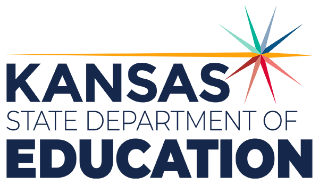 900 S.W. Jackson Street, Suite 102Topeka, Kansas 66612-1212https://www.ksde.orgThe Kansas State Department of Education does not discriminate on the basis of race, color, national origin, sex, disability or age in its programs and activities and provides equal access to any group officially affiliated with the Boy Scouts of America and other designated youth groups. The following person has been designated to handle inquiries regarding the nondiscrimination policies:	KSDE General Counsel, Office of General Counsel, KSDE, Landon State Office Building, 900 S.W. Jackson, Suite 102, Topeka, KS 66612, (785) 296-3201. Student name: Graduation Date:#DESCRIPTIONRATING1.1Discuss risk management in an athletic setting (collision, contact, non-contact, surfaces).1.2Define legal terminology and discuss issues including: Assumption of risk, Battery, Commission and omission, Failure to warn, HIPAA, Informed consent, Liability, Malpractice, Negligence (duty of care, breach of duty, damage/injury, proximal cause, Standard of care.1.3Discuss parameters of ethical conduct and associated issues including: Americans with Disabilities Act, Cheating, Drug testing, Fair play and sportsmanship, Performance enhancing drugs, Scope of practice, Title IX (gender equity in sports), Winning at all costs.1.4Review preventative measures to reduce potential risks of litigation:Be familiar with athletesCarry liability insuranceDemonstrate appropriate documentation (SOAP)Follow physician orders and recommendations1.5Maintain adequate supervision.1.6Examine the Health Insurance Portability and Accountability Act (HIPAA).1.7Identify consequences of violating Health Insurance Portability and Accountability Act (HIPAA).#DESCRIPTIONRATING2.1Recognize types and functions of protective equipment including: Helmet, facemask, ear guards, Mouth guards, Neck collars, Padding, Sports bras, Athletic supporter/cup, Shin guards, Shoe, Other sport specific protection devices.2.2Discuss the legal ramifications of manufacturing, buying, and issuing equipment including: NOCSAE warning, Modification of equipment, Proper fit and selection, Use of defective or worn out equipment.#DESCRIPTIONRATING3.1Differentiate signs, symptoms, and treatment for: Avulsions, Abrasions, Bites, Blisters, Contusions, Lacerations, Stings.3.2Differentiate signs, symptoms, and treatment for: Ring worm, Jock itch, Athlete’s foot, Impetigo, MRSA/STAPH, Warts, Eczema.#DESCRIPTIONRATING4.1Discuss external bleeding.4.2Demonstrate proper procedures to control bleeding (Apply direct pressure with sterile gauze pad, Apply a pressure dressing, Check circulation).4.3Identify signs, symptoms, and treatment of internal bleeding.4.4Identify signs, symptoms, and treatment of abdominal injuries (Ruptured spleen, Appendicitis, Hernia).4.5Describe shock and the treatment for shock.#DESCRIPTIONRATING5.1Describe the treatment for Seizures.5.2Describe the treatment for Fainting.5.3Describe the treatment for Diabetes Type 1 & 2.5.4Describe the treatment for Anaphylactic shock.5.5Describe the treatment for Asthma.5.6Compare and contrast the causes, signs, symptoms, and treatment of heat illnesses (Heat cramps, Heat exhaustion, Heat stroke, Dehydration, Sunburn).5.7Compare and contrast the causes, signs, symptoms, and treatment of cold exposure (Hypothermia, Frostbite).5.8Compare and contrast signs of Altitude sickness (HAPE, HACE).#DESCRIPTIONRATING6.1Explain the differnce between the axial and appendicular skeleton.6.2Define the functions of the skeletal system.6.3Explain the difference between skeletal, smooth, and cardiac muscle.6.4Explain the physiology of a muscle strain.6.5Describe the function of a nerve cell.6.6Explain nerve injuries and their treatment.6.7List the different types of soft tissue injuries and their treatment.6.8Explain how the body responds to injuries.#DescriptionRATING7.1Demonstrate what anatomical position is and how it is used to reference the body.7.2Distinguish between the commonly used anatomical planes and recognize their individual views    Sagittal/Midsagittal PlaneFrontal/Coronal PlaneTransverse/Horizontal Plane7.3Apply directional terms to their location on the human bodySuperior/InferiorAnterior/PosteriorMedial/LateralDistal/ProximalSuperficial/DeepVentral/DorsalProne/SupineUnilateral/Bilateral#DescriptionRATING8.1Compare and contrast the various movements of the body and their counter-movement:Flexion/Extension/HyperextensionAdduction/AbductionPronation/SupinationRetraction/ProtractionElevation/DepressionRotation/CircumductionExternal Rotation/Internal RotationLateral Flexion (side-bending left or right8.2Compare and contrast the various movements of the foot/ankle and their counter-movements Inversion/Eversion, Dorsiflexion/Plantarflexion, Pronation/Supination.8.3Compare and contrast the lateral movements of the wrist/hand and their counter-movements Radial Deviation/Ulnar Deviation, Opposition.#DescriptionRating9.1Define and interpret cardiovascular endurance,muscular endurance, power, speed and strength.9.2Apply adaptation, overload, specificity, reversibility and perodizaton conditioning principles to performance.#Descriptionrating10.1Describe the anatomy of the cardiovascular/respiratory systems:Heart-4 chambers, 4 valves, 4 blood vesselsLungs-oxygen exchange from alveoli to capillaries10.2Identify vital signs related to the cardiovascular/respiratory system:Describe and accurately measure blood pressure (systolic/diastolic)Describe and accurately measure respiratory rateDescribe and accurately measure pulse rateDescribe lung volumeDescribe the importance of cardiac output, stroke volume, and heart rate during exercise10.3Examine different types of tests used to quantify cardiovascular fitness o VO2max:Harvard step test12 minute run test10.4Describe the effects exercise has on the cardiovascular/respiratory systems:Immediate effects of exercise (heart rate, ventilation)Long term effects of exercise (heart rate, stroke volume, cardiac output)10.5Compare and contrast aerobic/anaerobic training.10.6Examine the importance of a warm up/cool down in a training program.10.7Examine different cardiovascular training methods:IntervalFartlekCircuitContinuous10.8Apply general conditioning principles to improve cardiovascular fitness:Rate of perceived exertion (BORG scale)Target heart rate#DescriptionRating11.1Explain the general guidelines of flexibility.11.2Define ROM and how it relates to fitness/athletic performance.11.3Identify the benefits of flexibility:Decrease risk of injuryReduce muscle sorenessImprove muscular balance and postural awareness11.4Demonstrate proper timing of flexibility techniques (before/after activity).11.5Identify the different methods to increase flexibility (static stretching, ballistic stretching, dynamic stretching, proprioceptive neuromuscular facilitation stretching).11.6Explain the safety/effectiveness of each method of increasing flexibility (static stretching, ballistic stretching, dynamic stretching, proprioceptive neuromuscular facilitation stretching PNF).11.7Demonstrate the proper techniques of static stretching for all major muscle groups.#DescriptionRating12.1Compare and contrast the most common methods for analyzing body composition (Hydrostatic, Bod Pod, Calipers, BIA, Infrared).12.2Describe the parameters of safe weight loss and weight gain.#DescriptionRating13.1Examine the importance of water and its role in the body.13.2Explain the correct process of hydration during athletic activity.13.3Identify the dangers of inappropriate hydration techniques.13.4Identify the dangers of dehydration.13.5Compare and contrast advantages and disadvantages of sports drinks.13.6Identify the role of sports drinks in hydration.13.7Discuss the correct chemical make-up of sports drinks.13.8Discuss the dangers of energy drinks and their effects on the body.#DescriptionRating14.1Describe recommended nutrient percentages of pre and post event meals.14.2Identify foods that are easily digested.14.3Identify food that should be avoided.14.4Identify when pre and post event meals should be eaten.14.5Explain the process of carbohydrate loading and discuss when it is most effective.#DescriptionRating15.1Identify signs, symptoms, and effects of Anorexia Nervosa.15.2Identify signs, symptoms, and effects of Bulimia Nervosa.15.3Identify signs, symptoms, and effects of the Female Athlete Triad.#DescriptionRating16.2Define ergogenic aid.16.3Recognize the effects and possible dangers of common ergogenic aides (Stimulants, Narcotics, Anabolic steroids, Beta blockers, Diuretics, Human growth hormone, Anesthetics, Corticosteroids, Creatine).#DescriptionRating17.1Compare and contrast acute and chronic injuries.17.2Discuss the purpose of inflammation.17.3Categorize the stages of acute injury healing (Acute-Inflammation Phase, Subacute-Repair & Regeneration Phase, & Remodeling-Maturation Phase).17.4Explain the process involved in the Acute (Inflammation) Phase of injury healing.17.5Describe the signs and symptoms of inflammation (heat, redness, swelling, pain, loss of function).17.6Understand the time frame of the Acute (Inflammation) Phase.17.7Identify and explain the 5 stages of healing.17.8Describe first, second and third degree injuries.#DescriptionRating18.1Identify the purpose of therapeutic modalities.18.2Explain how to properly select the use of therapeutic modalities.18.3Identify the Gate Control Theory as a principle of pain management and describe the physiological process of the theory.#DescriptionRating19.1Describe the physiologic effects, indications, contraindications, and application of Cryotherapy (Ice packs /Prepare an ice bag/pack, Ice massage, Ice immersion, Cold whirlpool, Chemical coolant. Apply E-stim and ultrasound. Describe the R.I.C.E. method for acute injuries /Apply a compression wrap to an ankle/Apply a compression wrap to a knee). 19.2Describe the physiologic effects, indications, contraindications, and application of Thermotherapy (Heat packs, Ultrasound, Hot whirlpool, Contrast baths, Electrotherapy, Massage).19.3Demonstrate manual therapy (mobilization, myofascial release, soft tissue mobilization use to treat injuries.#DescriptionRating20.1Identify the general guidelines of a rehabilitation program: (Individualize each program, be as aggressive as possible without causing harm, Use a variety of equipment, Common mistakes, Appropriate goal setting, Components of a rehabilitation program).20.2Identify Phase I of a rehabilitation program:Body conditioning/maintain cardiovascular fitness throughout all phasesControl swellingControl painIncrease range of motion20.3Identify Phase II of a rehabilitation program:Restore full range of motionStrength, endurance, speed, power in all muscle groupsStrength, endurance, speed, power in all muscle groups20.4Identify Phase III of a rehabilitation program:Functional and sport specific skillsRestore balance and proprioceptionReturn to sport20.5Relate the different exercise principles to rehabilitation/strength (SAID, Overload,Isometric/isotonic/isokinetic, Eccentric/concentric, Closed chain/open chain, Plyometrics).20.6Analyze and assess gait patterns#DescriptionRating21.1Examine the psychological stages impact the rehabilitation components and understanding how the stages impact response to pain, return to sport, etc.21.2Understanding how head injuries can alter the psychological balance of emotions for individuals.21.3Understand how psychology relates to overall fitness and conditioning of individuals. 21.4Identify the psychological impact exercise anorexia has on overtraining for athletes.